    Curriculum Vitae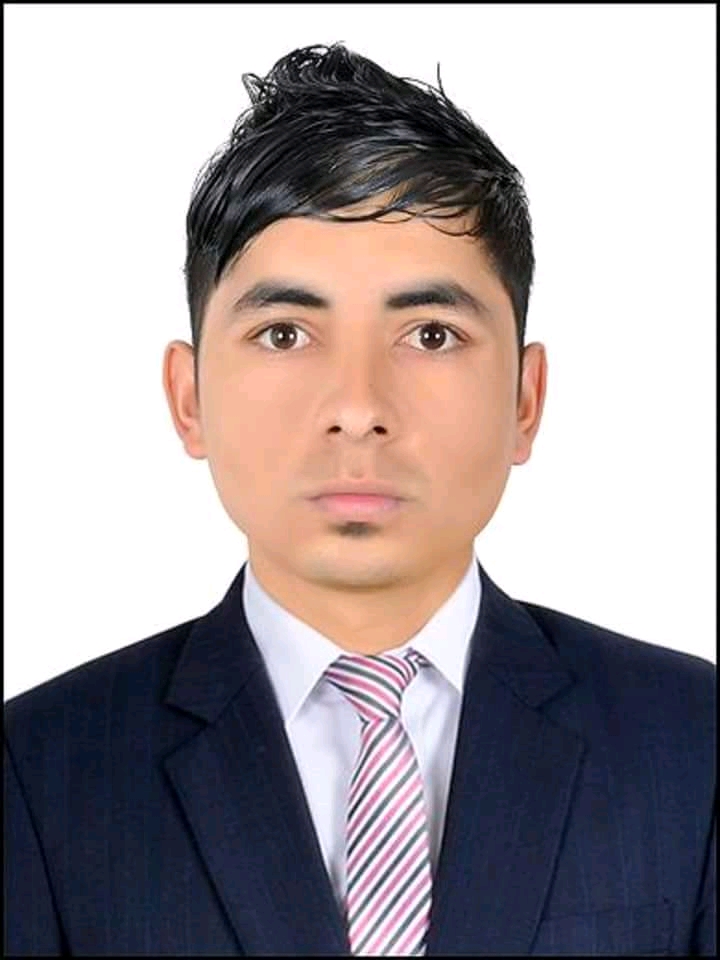 			      Of Mr. Krishna 			                     Biratnagar-1(Morang )krishna.382055@2freemail.com   Carrier Objective: - To Pursue a Challenging career Part of progressive organization                                That gives a scope to enhance my knowledge and utilizing my 			Skills towards the growth of the organization.  Personal Details	  (i). Personal Profile       Name	                    :-  				Krishna                  Date of Birth                    :-				7-jan-1991                 Nationality		    :-				Nepalese                 Marital Status	    :-				Single                 Sex			    :-				Male	         Language known	    :-				English,Nepali,Bengali,Hindi,Urdu                 Complexion		    :-				Fair                 Religion		    :-				Hindu	         Height		    :-				5ft.7inches	         Weight		    :-				60 kg                 Native		    :-				Nepali      (ii)Passport Details	         Date of issue		    :-				12-jun-2011                 Date of Expiry	    :-				11-jan-2021                 Issuing Authority	    :-				MOFA, Central passport Authority        (iii) U.A.E. Valid License Details         Date of issue	    :-				18-1-2012         Date of Expiry            :-				18-1-2022         2.    Educational Background      3.     Training	   (i)  Basic Computer Training	            a) Desktop overview				b)Ms-Paint		c) Ms-Word					d)Ms-Excel		e) Ms-Powerpoint				e)Ms-Access                (ii) Basic Programming Concept                          a) Ms-Access					b)Structure Query Language		c)  program logic and technique 	                          d)c++		e) java      4.  Worked Experience Nepal* 2 Years of worked experience in  Fish and chips under      London Business Group in Dubai as  a Documents Handler.* 3 Years of Worked Experience as a Taxi Driver under Road and     Transfer Authority.       i)UAE Employment Details    (I Hereby certify that the above information are  true and correct to the best of my           Knowledge and belief.)S.N            LEVEL        YEAR  School’s  NameDIVISIONBOARD1.School leaving certificate         2006Shree.N.U.P.S.SchoolFirst2.Higher Secondary         2018Shree Adarsha H.S.SchoolYet to come S.N        Company NameJob Name         Job TypeYearCountry1. Fish & ChipsDocuments Handler        Full Time2011-2013UAE2.Road and Transport Authority    Driver        Full Time2013-2015UAE